                    КубановедениеРаздел: Нет в мире краше Родины нашей.Тема: Вводный урок. Мир и согласие между народами, населяющими Кубань –путь к процветанию нашей родины.Цели:-познакомить учащихся с народами, проживающими на Кубани;-продолжить знакомство с символикой Краснодарского края;-формировать представление, что мир и согласие между народами Кубани – путь к процветанию нашей родины;-развивать речевую культуру, любознательность, познавательную и творческую активность учащихся;-сформировать чувство патриотизма и гордости за свой край и страну. 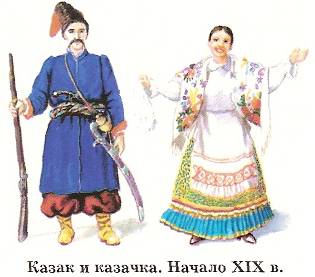 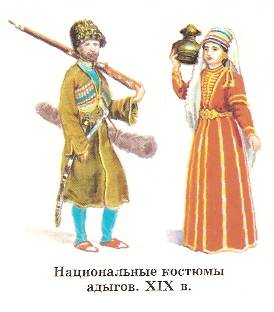 1.Эмоциональный настрой на урок. Этап мотивации.2.Актуализация знаний. 1) Стихотворный монтаж учащихся.(На экране картины, отображающие красоту кубанской земли).1. В жизни нам дана Родина однаУ меня она – вишня у окна,Прямо у дверей золото полей,Дума вековая стройных тополей.2. Здесь моя тропа пролегла в хлеба,Здесь моя судьба – радость и борьба,Здесь мои друзья, здесь моя семья,Большего не скажешь – здесь земля моя!Учитель «Человеку нельзя жить без Родины, как нельзя жить без сердца», - это слова Константина Паустовского. И даже если судьба забросит нас далеко от этих мест, мы всё равно будем стремиться сюда всем сердцем. А чем так манит наша земля?2)Стихотворный монтаж учащихся.(На экране картины контрастной природы Кубани).3. Возле речки в тумане чуть звенят тополя.Может, ими и манит человека земля?Иль плясуньей калиной, что серёжкой трясёт?Или первой травинкой, пробивающей лёд?4. Иль берёзкой кудрявой, иль лужком заливным,Иль дождями грибными, или хлебом одним?Первой звонкой капелью, и росой на лугах,Соловьиною трелью в прибрежных кустах.5. Родными местами, где ты жил, где ты был,И лугами, цветами, и домом родным!3. Сообщение темы и цели урока.Ребята, какой уголок земли воспевает поэт в этих стихах?Правильно, это наша Родина.А с чего начинается Родина для каждого из нас?Да, Родина начинается с родного города, станицы, посёлка. С весёлого шума деревьев на улицах нашего детства. С золотого моря пшеницы на бескрайних кубанских полях. С задорной казачьей песни. С рассказов дедушки – ветерана Великой Отечественной войны.Наша с вами малая Родина – Кубань, чудесный, благодатный край. Край снежных гор и золотых хлебных полей, привольных степей и цветущих садов. Край, в котором живут замечательные люди: хлеборобы и животноводы, садоводы и виноградари, рабочие заводов и фабрик, врачи и учителя, учёные и спортсмены, художники и поэты. Все они стремятся сделать нашу Кубань ещё лучше, богаче и красивее.Пройдёт совсем немного лет, и вы с гордостью скажете: «Я – гражданин России». А потом с не меньшей гордостью добавите: «Я – уроженец Кубани»! Для этого нужно любить свою Родину и гордиться ею. Но, наверное, человек может любить только то, что хорошо знает.Назовите тему нашего урока: «Нет в мире краше Родины моей.4.Повторение изученного материала.1) Разгадывание детьми кроссвордов.Целевая установка.Учитель.Это задание я предлагаю выполнить по вариантам. Нужно разгадать кроссворды и прочитать ключевые слова.1 вариант1) Продолжи фразу: «Люби и знай Краснодарский ….»2) А как по-другому называется Краснодарский край?3) Продолжи стихотворение:    Возле речки в тумане чуть звенят тополя.    Может, ими и манит человека …  ?4) Как называется населённый пункт, в котором мы живём? Назовите одним словом.5) Какой город является столицей Кубани?6) А какой город является столицей нашего района, т. е. районным центром?2 вариантВопросы:1.Самая большая река в Краснодарском крае.2. Известный детский курорт нашего края.3. Чёрное золото Кубани. Как называется почва в нашем крае?4. Императрица, в честь которой назвали столицу нашего края.5. Как называется центральная улица города Краснодара.6. Песня, которая исполняется во время торжественных церемоний.Учитель.Итак, прочитаем хором ключевые слова.Дети:  КАЗАКИ.5.Изучение нового материала.1. Вступительная беседа о жителях Кубани.- Кто коренные жители Кубани?- Казаки – это коренные жители Кубани, а какие народы проживают у нас в крае?- Что вы знаете о национальностях жителей, проживающих на Кубани?- Как живут народы Кубани?2. Рассказ учителя о Кубани как о  многонациональном  крае. Знаете ли вы, что на Кубани живут люди 120 национальностей? Большинство из них – русские, много украинцев, адыгов, армян, греков, поэтому так разнообразны фамилии и имена наших предков – земляков.У одних имена русского происхождения: Светлана, Ярослав; у других – греческого и римского: Андрей, Марина; чьи – то пришли с украины: Остап. Есть имена турецкого происхождения: Аскер; персидского: Рустам; арабского: Юнус, Фарида; адыгейского: Паго, Шумаф.Личные имена – это имена, которые присваиваются при рождении людям и под которым они известны в обществе. Ребята, вам интересно узнать, что означают ваши имена, откуда они родом? Тогда слушайте:Греческого происхождения:Александр – защитник людей.Алексей -  заступник, отражающий, предотвращающий.Антон – вступающий в бой.Евгений – благородный.Ирина – мир, покой.Николай – победитель, покоритель народов.Оксана – иностранка.Пётр – скала, камень.Екатерина – чистота, благопристойность.Старославянского происхождения:Владислав – славный.Древнееврейского происхождения:Илья – божья помощь.Римского происхождения:Максим – величайший.Римма – римлянка.Юлия – кудрявая.3. Доклады уч-ся о символах Кубани  как подтверждение многонациональности народов Кубани.Учитель.Символы  края подтверждают многонациональный состав жителей Кубани.1 ученик.На зелёном щите золотая стена с двумя круглыми башнями, с открытыми воротами; над башней – золотой пернач между двух серебряных бунчуков с золотыми остриями на золотых древках. Эти символы говорят о военных заслугах казачества. В золотой верхней части щита чёрный орёл. Щит увенчан короной, над которой возвышается российский штандарт с буквами «РФ», которые означают, что наш край входит в состав Российской Федерации. За щитом расположены 4 лазоревых знамени, пожалованных нашим предкам за мужество и верную службу.2 ученик.Флаг нашего края представляет прямоугольное полотнище, состоящее из трёх горизонтальных полос. Верхняя полоса синего цвета символизирует иногороднее население края; средняя полоса малинового цвета – казачье население; нижняя полоса, зелёного цвета – черкесское население (горцев).Есть ещё одно толкование этих цветов. В малиновом усматривают благополучие и радость, в синем – цвет мира, в зелёном – цвет дружбы.В центре полотнища расположен герб Кубани.Учитель.Что означает зелёный цвет флага?Вывод: мир и согласие между народами населения Кубани – путь к процветанию нашей Родины.4. Рассказ учителя и показ слайдов о первых поселениях на Кубани.- Как вы думаете, почему наш край многонациональный?- Откуда к нам прибыли первые поселенцы?- Как начиналось строительство станиц на Кубани?Ребята, большинство современных городов и станиц края были основаны казаками-переселенцами. Места для первых 40 станиц определялись жребием, а названия большинства из них казаки принесли с собой с Украины, где они были произведены от имён знаменитых казаков (Титаровская, Васюринская, Мышастовская) или от названий родных городов: Полтавская (г. Полтава), Корсунская (г. Корсунь).Первые станицы стали строить в 18 веке. Обычно строительство велось по плану. В центре станицы – площадь с церковью, школой, станичным правлением.Жилища – хаты казаки строили из местных природных материалов: соломы, камыша, глины, хвороста. Хата представляла собой каркас из прутьев, обмазанный с двух сторон глиной. Пол – глинобитный. Крыша – из соломы или камыша. Снаружи хату белили. Она делилась на два жилых помещения: великую хату с русской печью в заднем углу и малую хату.Во дворе располагались хозяйственные постройки: амбар, погреб, колодец, летняя печь, сарай для скота, навес для повозок. Оградой служил плетень из хвороста или камыша.Вот такие построения велись нашими предками.А сейчас, я предлагаю поиграть.5. Игра «Мы строим хату казака».Сегодня будем строить дом на радость новосёлам,Чтоб каждый становился в нём счастливым и весёлым.Чтобы дом построить новый, запасают тёс дубовый,Кирпичи, железо, краску, гвозди, паклю и замазку.А потом, потом, потом начинают строить дом.Послушайте правила игры.Я вам буду предлагать материал, из которого казаки могли строить хаты. Если этот материал казаки использовали в строительстве жилья, то вы хлопаете в ладоши. Если такой материал не применялся, то вы топаете ногами.Начинаем играть.Для постройки хаты казаки применяли: кирпичи, бетонные плиты, глину, камни, железо, дерево, камыши, керамическую плитку, солому, шифер, хворост, металлопластик, обои, краску, цемент, известь.6. Рассказ учителя о столице казачьего края.Одно из первых поселений было названо Екатерининским. Ему было суждено стать столицей казачьего края. А назвали его так в честь императрицы Екатерины  Второй, которая даровала казакам-запорожцам кубанские земли в благодарность за усердную службу. По преданию, войсковой атаман З. Чепега, указав рукой на колючие заросли у Карасунского Кута, воскликнул: «Быть здесь граду!» Вот почему этот войсковой град казаков получил название Екатеринодар.Это была настоящая военная крепость. Казаки насыпали вокруг неё земляной вал, установили сторожевые вышки и орудия. Буйная река Кубань охватывала крепость со всех сторон и надёжно защищала от врагов.Там, где выгнула русло река,      Как подкову, у глинистой кручи,Свиток царский был предком раскручен       И прочитан под гул тростника.Здесь границу держать,        Защищать от врагов,И пшеницу сажать,       И растить казаков.Внутри крепости казаки построили курени, а в центре небольшой площади поставили походную Свято-Троицкую церковь. Так началась история кубанской столицы.В середине 19 века войсковой град стал областным гражданским городом. Екатеринодар быстро рос, строился, развивался. Было открыто железнодорожное движение, в городе появился водопровод, электричество, телефон.В городе одно за другим появлялись красивые здания: театры, училища, торговые дома, особняки.С 1920 года город носит новое имя – Краснодар. В нём построены заводы, фабрики, институты. В годы Великой Отечественной войны город сильно пострадал: когда 12 февраля 1943 года воины-освободители вошли в Краснодар, то увидели почти сплошные руины. Много пришлось потрудиться краснодарцам, чтобы восстановить свой город и сделать его ещё краше.Сейчас Краснодар – настоящий красавец, город-сад. Гордо высятся современные здания, новые микрорайоны: Фестивальный, Комсомольский, Юбилейный. В десятки городов и станиц отправляют свою продукцию многочисленные предприятия. Гостеприимно распахнуты двери музеев и театров, концертных и выставочных залов.Неповторимую прелесть городу придаёт его зелёный наряд: тополиные и каштановые аллеи, тенистые парки и скверы, чудесные цветники.Слышу в тополях весёлый шорох.Вижу в бликах солнца тротуар…Как же ты мне памятен и дорог, Тополиный город Краснодар!Эти строки посвятил родному городу поэт Виктор Подкопаев.У столицы Кубани есть свой герб и гимн. 6. Итог урока.Учитель.Ребята, впечатления, полученные в детстве, человек проносит через всю жизнь. Пусть одним из самых ярких впечатлений вашего детства станет знакомство со своей малой Родиной.Краснодарский край называют по-разному: «красавица Кубань», «всенародная житница», «жемчужина России»…Но для нас с тобой это прежде всего Родина, отчий дом, любимый уголок земли. И даже если судьба забросит нас далеко от этих мест, мы всё равно будем стремиться сюда всем сердцем. Здесь наши корни. Родина начинается здесь.Чтение детьми стихотворения С. Ольгиной «Край наш кубанский». Край наш кубанский –                                    Край наш кубанскийРодная земля,                                                   Родимый простор,Словно солдаты,                                               Залитый солнцемВ степи тополя.                                                От моря до гор.Морем пшеница                                               Вышки стальные,Кругом колосится,                                           Огни заводские,Да радостно дышат поля.                                Садов величавый убор.Край наш кубанский,Прославленный край,Крылья всё ширеВ труде расправляй.С Родиной вместеДорогою честиТы к цели победной шагай!14.09.13г.                       Кубановедение    3классРаздел: Нет в мире краше Родины нашей.Тема: Рельеф Краснодарского края.Цели:-познакомить учащихся с рельефом  Кубани;-развивать речевую культуру, любознательность, познавательную и творческую активность учащихся;-сформировать чувство патриотизма и гордости за свой край и страну. 1.Эмоциональный настрой на урок. Этап мотивации.2.Актуализация знаний. 1) Стихотворный монтаж учащихся.(На экране картины, отображающие красоту кубанской земли).3. Сообщение темы и цели урока.Ребята, какой уголок земли воспевает поэт в  стихах?Правильно, это наша Родина.А с чего начинается Родина для каждого из нас?Да, Родина начинается с родного города, станицы, посёлка. С весёлого шума деревьев на улицах нашего детства. С золотого моря пшеницы на бескрайних кубанских полях. С задорной казачьей песни. С рассказов дедушки – ветерана Великой Отечественной войны.Наша с вами малая Родина – Кубань, чудесный, благодатный край. Край снежных гор и золотых хлебных полей, привольных степей и цветущих садов. Край, в котором живут замечательные люди: хлеборобы и животноводы, садоводы и виноградари, рабочие заводов и фабрик, врачи и учителя, учёные и спортсмены, художники и поэты. Все они стремятся сделать нашу Кубань ещё лучше, богаче и красивее.Пройдёт совсем немного лет, и вы с гордостью скажете: «Я – гражданин России». А потом с не меньшей гордостью добавите: «Я – уроженец Кубани»! В Краснодарском крае пройдут олимпийские игры и о нашем крае узнают многие народы. Для этого нужно любить свою Родину и гордиться ею. Но, наверное, человек может любить только то, что хорошо знает.Назовите тему нашего урока: «Нет в мире краше Родины моей.4.Изучение нового материала.1)  рассказ учителя2) работа по карте3) физминутка4) работа в паре5) работа с учебникомРельеф Краснодарского краяРельеф Краснодарского края - разнообразный. Свыше 2/3 всей поверхности края занимает Кубанская равнина, неразрывно связанная по своему рельефу и природе с ю. частью Русской равнины. К югу от Кубанской равнины располагается др. часть К. края, занимающая менее 1/3 его поверхности, входящая почти полностью в горную систему Б. Кавказа. На восточной границе края расположен з. склон Ставропольской возвышенности, которая не относится к системе Б. Кавказа. На западной границе края находится Таманский п-ов, который нельзя полностью отнести ни к горной, ни к равнинной части края. Сама Кубанская равнина не является однородной в своих различных частях. В ее состав входят: 1. Кубано-Приазовская низменность. 2. Приазовская дельтовая низменность. 3. Прикубанская наклонная равнина. Кубано-Приазовская низменность расположена к с. от Кубани и занимает наибольшую часть пространства Кубанской равнины. Водораздельные пространства этой низменности сложены лессовидными суглинками - наносами древних рек и древних водоледниковых потоков (древнеаллювиальными и флювиогляциальными отложениями). Низменность наклонена в основном к с.-з. - в сторону Азовского моря, но у границы с Ростовской областью имеются уклоны к с., о чем свидетельствует течение р. Б. Ельбузд, впадающей в р. Кагальник. На границе со Ставропольским краем низменность наклонена к в., о чем говорит течение р. Калалы, впадающей в р. Егорлык. Характер поверхности Кубано-Приазовской низменности не везде одинаков. В пределах Ейского п-ова рельеф плоский, речной сток отсутствует, выс. над ур. м. 10-20 м. В своей центральной части Кубано-Приазовская низменность расчленена долинами рек и имеет слабоволнистый рельеф. В в. части низменности выс. над ур. м. достигают 100-200 м. Здесь значительное количество балок и долин небольших рек, главным образом верховья степных рек. Приазовская дельтовая низменность располагается в дельтах рр. Кубани, Кирпили, Бейсуга и Челбаса; сложена дельтовыми отложениями, выс. над ур. м. 0-20 м. Рельеф плоский. Прибрежные части дельт, как правило, заболочены. Значительная часть заболоченных участков в настоящее время осушена или осушается. Те части дельт, которые расположены на незначительном расстоянии от моря и высохли естественным путем, трудно различимы от прилегающей равнины. Приазовская дельтовая низменность отличается от Азово-Прикубанской низменности не только своей высотой и плоским рельефом, но также своеобразными формами залегания подпочвенных песчаных и глинистых отложений. Прикубанская наклонная равнина расположена между долиной Кубани - на с. и горами - на ю. В долине Кубани на значительном расстоянии протянулись Закубанские плавни, к ю. от которых равнина постепенно повышается, достигая 250-300 м над ур. м. Равнина сложена разнообразными отложениями, главным образом речного происхождения: галечниками, песками, глинами, прикрытыми сверху лессовидными суглинками. К территории К. края относится ю.-з. часть Ставропольской возвышенности, достигающая 623 м над ур. м. (в пределах Ставропольского края - свыше 800 м). Ставропольская возвышенность - это в общем пологое, глыбовое поднятие. Ю. крутой склон возвышенности, прорезанный оврагами и балками, издали производит впечатление горного хребта. Таманский п-ов представляет собой сочетание ровных, платообразных участков с грядами и холмами - сопками, достигающими 164 м над ур. м. Сопки молодые, округлой или эллипсовидной формы - антиклинали и сложены морскими отложениями палеогена, в понижениях между сопками встречаются еще более молодые морские отложения. Большинство сопок в недавнее время извергали, а некоторые продолжают извергать и сейчас холодную грязь (сопочную брекчию) сложного химического состава. Встречаются выходы нефти и метана (горючего газа). Таманский п-ов непосредственно не связан (орографически и тектонически) с Б. Кавказом. Хр. Б. Кавказа начинается недалеко от гор. Анапы и ст-цы Гостагаевской. Нередко считают, что это и есть начало Г. Кавказского хр. Однако невысокие и средневысотные горы, расположенные между Анапой и горным массивом Чугуш (Черноморский Кавказ), не представляют собой единого хребта, а состоят из двух или трех параллельных горных цепей. В ряде случаев отсутствует параллельное расположение горных цепей, а местами эта полоса гор представляет собой довольно беспорядочное скопление поднятий, имеющих разную форму и высоту. Только начиная от горного массива Фишт (2862 м) или даже от горного массива Чугуш (3240 м), прослеживается отчетливо горная цепь, образующая единый водораздел между с. и ю. склонами. Наибольшей высоты Главный, или Водораздельный, хр. достигает в пространстве между верховьями рр. Малой Лабы и Мзымты. К с. от Г. Кавказского хр., начинаясь у р. Белой и уходя на в. за пределы края, расположен Передовой (Боковой) хр. Его высшая точка - г. Эльбрус (5663 м) - расположена не в нашем, а в Ставропольском крае. В пределах К. края высшей точкой Передового хр. является горный массив Магишо (3161 м). Передовой хр. не образует сплошной горной цепи, а состоит из ряда крупных горных массивов. Между Передовым хр. и Кубанской равниной расположена широкая полоса невысоких гор и холмов с выс. 500-1000 м над ур. м. Эти горы имеют пологие склоны, наклоненные к с. В результате водной эрозии нередко образуются весьма крутые ю. склоны. Подобного рода гряды и невысокие хребты называются куэстами. Между Кубанской равниной и Передовым хр. местами насчитывается до трех куэстовых гряд, расположенных более или менее параллельно друг другу. С известняками связаны карстовые явления. В результате растворения водой известняков получаются своеобразные формы рельефа (воронки, колодцы, пещеры и др.) - карст. Карстовые явления развиты в р-нах Лагонаки и Герпегема, Фишта и Оштена, Хосты - Адлера. Целый ряд горных вершин в нашем крае поднимается выше линии вечных снегов, проходящей на выс. 2700-3000 м над ур. м. Веяные снега и ледники имеются на таких вершинах, как Чугуш, Фишт, Псеашхо, Цахвоа, Агепста, Магишо и некоторые другие. Всего в К. крае насчитывается свыше 200 горных ледников, занимающих пл. 24 кв. км. Горные снега и ледники дают питание многим рекам. Черноморское побережье края по своему рельефу, по происхождению тесно связано с прилегающими хребтами, хотя вся природа побережья резко отличается от природы высоких гор Б. Кавказ5. Итог урока. Рефлексия.6. Домашняя работаСтр.8-10 читать текст, отвечать на вопросы.Тема урока:  Особенности   водоёмов  своей  местности.  Экскурсия  к  водоёмам  своей  местности.Цели: Образовательные - познакомить  детей  с  историей реки Карасун - обогащение  опыта  бережного  отношения  учащихся  к  природе  как  к  среде  обитанияВоспитательные- формировать экологическую культуру, эмоциональную отзывчивость;- помочь детям осознать свою роль в сохранении водоёмов родного края;Развивающие–развитие у детей бережного отношения к природе.;- формирование  экономического  мировоззрения.                                Ход  урока:Организационная  частьОсновная  часть:     1 Вступительное слово учителя.На предыдущем уроке вы познакомились с водоёмами Краснодарского края. Тёплые моря: Азовское и Чёрное являются богатством нашей родины. Они омывают  южные и северные границы нашего края. Много больших и маленьких рек в Краснодарском крае, но самая большая-Кубань. Она проходит по территории города. А какой водоём находится  вблизи  нашей школы?Д.  Из окон   нашего  дома  видны  Карасуны. У. Сегодня мы с вами пойдём на экскурсию  и по-новому посмотрим на Карасун, который вы видели с детства.Назад в историю.Прибыв в 1778 году на Северный Кавказ,  А.В.Суворов  заложил ряд военных укреплений вдоль реки Кубань, которая  стала  южной  границей Российского государства.  Одно из укреплений Архангельский  Федшанец  располагался невдалеке от впадения в Кубань реки Карасун.  Долгое время жизнь казачьего града была тесно связана с этой речкой, а потом она была почти с карты нашего города…Река Карасун (ПО материалам  http://www/ ki-gazeta.ru/rubrics/archive/2011/9/2) брала начало  у станицы Старокорсунской и текла на запад, впадая в реку Кубань. Впоследствии Кубань, меняя своё русло, поглотила часть русла Карасуна, обособив несколько озёр. В 1870-х годах казаки-черноморцы стали возводить через реку дамбы с целью иметь сухопутные переправы на другой берег. Вследствие этого река превратилась в несколько озёр, подпитывающихся подземными источниками.В 60-е – 70-е годы двадцатого века значительную часть озёр пересушили, засыпали землёй. На их месте застроили жилые районы.В настоящее время на территории Краснодара находится пятнадцать озёр: два Покровских озера (у стадиона «Кубань», разделены улицей Дмитриевская дамба), три озера Калининской балки (расположены между улицами Селезнева  и Ставропольской, одно за зданием КубГУ, два у администрации Карасунского округа, разделены улице Старокубанской)  и десять Пашковских озёр (по сути – русло реки, разбитое на озёра дамбы). Русло выше Пашковских озёр практически не прослеживается.Много радости приносил Карасун  жителям и зимой, когда  покрывался  тонким слоем льда. Под военный оркестр по нему вальсировали парочки, некоторые конькобежцы катали дам в креслах-салазках. Летом же катанье на лодках при полном лунном сияние имело особую романтическую прелесть.Конец позапрошлого века стал активным  периодом покорения природы – возможности научно-технического прогресса казались безграничными. Не миновали они и казачий град. К несчастью, у речки Карасун, наряду с полезными было и одно вредное свойство.  Из-за малой текучести в знойное время она становилась рассадником комаров. И хотя в гораздо большем количестве они водились в пойменных болотах Кубани и множестве непросыхающих городских луж, основным виновником сочли маленькую речку.Хотя способы благоустройства были очевидны: расчистить водоём, по возможности углубить проточный  режим,  обустроить  берега. Увы, городские власти (к тому времени город управлялся уже не наказным атаманом, а выборным городским головою) приняли решение стереть реку  с  карты города, перегородив дамбами.  К 1890  году через Карасун  было  проложено  8  дамб  и  железнодорожная насыпь.  К 1910 году река была засыпана у Екатерининской  церкви,  ниже по течению её загнали  в  специально прорытый Карасунский  канал.  С  большими перерывами  работы продолжались до 50-х годов, когда канал заперли в трубы под землёй,  переименовав место в улицу Суворова: огромные  усилия  и  средства были потрачены  на  то, чтобы  стереть с карты города реку, определившую место его заложения и перспективы развития. Судьба Пашковских озёр  оказалась  особо незавидной. Некоторые  полностью  заросли камышом,  другие стали,  по  сути,  сточными  канавами,  куда  жители  вывели канализационные трубы.   Вода  в  подвалах скопление  комаров  стали  постоянными спутниками  пашковчан,  поселившихся  вблизи.        Очистительные работыВ 1998-1999 годах  наш город  пережил подтопления, после которых стало ясно: необходимо принимать кардинальные противопаводковые  меры.  Тогда и были поставлены задачи: очистка прудов,  понижение уровня воды, создание  (путём  проколов) проточности на всём протяжении, подпитка, благоустройство  прибрежной  зоны.        Возрождение  Карасунских озёр началось  с 2004 года.  Оно подразумевает комплексное решение проблемы. Во-первых, очистить  озёра, во-вторых, открыть дамбы между ними или  проложить  трубы, в-третьих, закачать в них воду из дренажной системы Краснодарского водохранилища.        2.  А теперь мы пойдём на Карасуны. Всё что вы там увидите, пожалуйста, зарисуйте , а так же нарисуйте Карасун таким каким вы бы хотели его видеть.2.Беседа  по  впечатлениям:Учитель.  Ребята что вы  можете  сказать об увиденном?Д.  Во время экскурсии мы увидели на берегу Карасуна много бытового мусора: здесь и пустые бутылки, старые шины от автомобилей, спиленные ветки деревьев. Всё это совсем не радует глаз. Стоит неприятный запах.  Большая часть Карасуна заросла камышом.  Очень бы хотелось,  чтобы продолжались  очистительные  работы  и  наши  Карасуны  были  бы  местом отдыха жителей нашего микрорайона, чтобы  рыбаки ловили не опасную для здоровья мелкую рыбёшку, а крупных карасей, окуней, щук, чтобы ветки ивы отражались в чистой, прозрачной воде.Итог  урока.- Сегодня вы узнвли много нового и интересного о ближайших водоёмах.- В чём же особенность данного водоёма?- Каким вы видите его в будущем?- Что бы вы могли сделать по сохранению окружающей среды нашего города?План – конспект урока кубановедения в 3 классепо теме «Казачий фольклор».Цель: познакомить с составляющими казачьего фольклора. Задачи:  пополнить словарный запас учащихся словами кубанского говора;  развить интерес к изучению культуры родного края;  способствовать сохранению казачьего фольклора;  воспитывать чувство патриотизма, любовь к малой родине;Оборудование:. компьютер, проектор; мультимедийная презентация; раздаточный материал;  выставка книг.Ход урока:1.Организационный момент.2.Повторение изученного.- Что такое традиции?-  Кем создавались традиции? (Народом.) - Какие традиции нашего народа известны вам? (Исполнять на рождество колядки, на масленицу щедровки, танцевать, петь и т.д.)3.Объявление темы урока.Всё это и песни и танцы и традиции народного быта можно назвать одним словом – ФОЛЬКЛОР.     Слово фольклор  ввёл в науку английский учёный. В переводе с английского оно означает народная мудрость.     А сегодня в толковом словаре русского языка Сергея Ивановича Ожегова слово фольклор имеет такое значение «Фольклор – народное творчество, совокупность народных обрядовых действий. Бывает музыкальный фольклор, танцевальный фольклор и словесный фольклор».Сегодня на уроке мы познакомимся с творчеством кубанского народа, кубанским казачьим фольклором.  На что похожа схема жанров фольклора. (На цветок.)На нераспустившийся цветок, на бутон. И чтобы этот бутон раскрылся ему необходимо добавить лепестков. Давайте это попробуем сделать.4.Работа над новым материалом.1.Берём первый лепесток. -Что на нём написано? (Пословицы и поговорки.)Посмотрим на  эти слова с точки зрения русского языка.- Какие в них корни? (слов-, и говор-) - Смысл слова заключён в корне. Эти выражения несут в себе мудрые слова, придают колоритность разговорной речи.  Давайте посмотрим, как это происходит.Я был очень рад твоему подарку. - Замените это предложение поговоркой, которая сделала бы его ярче, колоритнее, чтобы вам сразу стало ясно насколько человеку приятен подарок. ( На седьмом небе от счастья.)Ты живёшь очень хорошо. - А здесь какую поговорку уместно вставить? (Як мыша в крупах.)- Обратите внимание на эту поговорку. В её написании нет ошибок. И прочитали вы её правильно. - Какие слова вам непривычно слышать? (Як  мыша.)- Попробуйте её произнести «привычным для нас языком». (Как мышь в крупах).- Среди бытующих на Кубани пословиц и поговорок немало общерусских, но произносимых на свой лад, на кубанском диалекте, говоре.  Этот говор появился от смешения двух языков русского и украинского.  И он стал понятен и украинцам и русским, которые приехали жить на Кубань. Учёные сейчас говорят, что наши предки «балакали».- Кубанский говор прослеживается и в следующей поговорке. Ты всегда вмешиваешься не в свои дела. – Як в кажну дирку затычка.- Перед вами  словарь кубанского говора. Из него вы можете узнать значения непонятных вам слов и научиться их правильно произносить.- Понаблюдаем за особенностями кубанского говора в нашей следующей работе с пословицами.- Вот начало известной вам пословицы: Что упало -… продолжите её -то пропало. - А вот как она звучит на кубанском говоре: Що с возу упало, щетай пропало.- Поработайте над пословицами сами: у первого ряда начало пословицы, у второго – конец, у третьего её кубанский вариант. 1.Не будет скуки, если заняты руки. – Нэ сыды сложа рукы, тай нэ будэ скукы.Волос долог,  а ум короток. - Волосьев богато, а в голове нэма ничого.Готовь сани летом, а телегу зимой. - Хороший хозяин робыть литом санки, а зимою – телегу. - Итак, ребята, что написано на лепестке? (Пословицы и поговорки.) -  К какой составляющей фольклора мы его отнесём? (Словесной.)2.Второй лепесток. «Песни». -  Кубань песенный край, казаки любят и умеют петь. - Когда на Кубани пели? (Когда работали в поле, пели в походах, на свадьбах.) -  Даже гимн Кубани - это песня кубанских казаков, написанная войсковым священником во время военного похода.- Песни надо петь и слушать.  Давайте послушаем несколько отрывков из кубанских казачьих песен. Звучат записи песен.- Кто знает, в чьём исполнении прозвучали песни? (В исполнении Кубанского казачьего хора.)-  Верно. Неслучайно здесь  фотография Кубанского казачьего хора. -  Кто является руководителем хора? (Виктор Гаврилович Захарченко)         Кубанский казачий хор знают и любят не только в России, но и за рубежом. (В Америке невозможно достать билеты на гастрольные концерты этого хора. Мы должны гордиться тем, что живём в одном крае, в одном городе с руководителем хора, с его артистами – людьми, которые несут традиции кубанского казачества далеко за пределы нашей Родины.)    - Итак, это у нас лепесток с песнями. К какой составляющей фольклора  мы его отнесём? (Музыкальной.)    - Верно, песни поют, и чаще поют под музыку. Да и сама песня это тоже музыка, идущая из души.     3.У меня в руках следующий лепесток. Но какой-то он необычный.- Посмотрите, здесь задания. Выходит ученик и читает: Зелёный полосатый, а середине сладкий. (Это арбуз.)- И опять задание.Читает следующий ученик: Висом висят, ходом ходят, время показывают. (Часы.)- Вот какой загадочный лепесток.- Какой жанр за ним спрятался? (Загадка)- Как вы определили, что это загадка? (Надо отгадать предмет по его описанию.)- Отгадайте  ещё несколько  кубанских загадок.Новая посудына, а уся в дырах. (Дуршлаг)Жовтый шар сыпэ жар.(Солнце.)Стоить Антошка на одной ножке, его шукають, а вин не отклыкается. (Гриб.)Стали хлопцы в ряд, проходить не вилять.  (Забор)Золотой Демид весь день на солнышко глядит.   (Подсолнух)- К какой составляющей фольклора отнесём загадки? (Словесной.)4.Отгадайте, с чем у нас следующий лепесток.     - У вас на партах лежат розовые листы.      - Прочитайте. Читают по рядам.1.В саду выросла берёза –    Белая пребелая.    Я девчонка молодая    И к тому же, смелая. 2. На окошке два цветочка     Синенький да аленький,    Я парнишка боевой    Хоть и ростом маленький.            3.Если б не было луны,   Не было б и неба,   Если б не было земли,   Не было б и хлеба.- Что это за стихи? (Частушки.)- Как исполняют частушки? (Их поют.)  - Вот и мы с вами попробуем сейчас разучить и спеть эти частушки.       - Кто самый смелый. Выходите от каждого ряда по одному ученику.  - Сначала без музыки.   - А теперь под музыку.  - Так, что же мы делали с частушками? (Пели.)   - Значит, какая это составляющая фольклора? (Музыкальная.)5.Следующий лепесток. (Физминутка.)- Прочитайте его название. («Плясовые припевки».)- Суть этого жанра кроется в самом названии. Объясните, что делали, когда исполняли плясовые припевки. (Пели и танцевали.)- Казаки и казачки на гуляньях вызывали друг друга на состязание в плясках «Кто кого перепляшет». Например:Сербияночку танцую,Сербияночку пляшу,Кто лучше меня пляшет,То, пожалуйста, прошу. - Предлагаю  и вам выучить и исполнить одну такую припевку. Послушайте слова и запомните  движения.                      На носок, на каблучок                      Так танцуют казачок. -2 раза           Когда надо, поклонитесь,           И кружитесь, не ленитесь.(Дети поют и танцуют.)- Теперь садитесь.- Ребята, мы выяснили, что плясовые припевки пели и танцевали. А к какой составляющей фольклора их отнести? ( Может и к музыкальной, и к танцевальной?)- Какое слово в этом словосочетании главное? (Припевки.)- Значит это какая составляющая? (Музыкальная.)6. Следующий лепесток «Сказки».- Ребята в рамках одного урока невозможно прочитать все казачьи сказки. Поэтому я хочу вас познакомить с книгами, в которых вы можете найти  и прочитать казачьи сказки. Выставка книг: сборник казачьих сказок в обработке  Бориса Алмазова (о своём творчестве Борис Алмазов сказал такие слова: «Я слышал сказки с детства…. (ПРОЧИТАТЬ ИЗ КНИГИ);  сборник легенд и сказок.- Ещё сказки можно слушать. Сказки в исполнении Бориса Алмазова записаны на диски и  кассеты.- Ребята, кто самый внимательный. Что делают со сказками. (Их читают, рассказывают, и конечно слушают.)-К какой составляющей фольклора отнесём сказки? (Словесной.)7.Вот мы и добрались до последнего лепестка. - Что на нём написано? («Танцы».)-  Посмотрите танец  в исполнении детского хореографического ансамбля «Мозаика».- Какой танец мы увидели? (Казачий)- Как вы догадались, что это казачий танец? (По движениям, по музыке, по костюмам:  папахи, расшитые рубахи.)- Посмотрите на фотографии отдельных танцевальных па.  Обратите внимание на то, сколько физической силы требовалось на выполнение некоторых элементов. Казак – это защитник границ родного государства, удалой наездник. Казак с детства заботился о своём здоровье, занимался физической подготовкой  и в танцах стремился показать свою силу, удаль и ловкость.-  К какой составляющей фольклора отнесём танцы? (Танцевальной.)5.Выводы по теме урока.- Посмотрите, какой красивый получился у нас цветок.- Кто запомнил, что такое фольклор?- О каком фольклоре мы говорили на уроке? (О казачьем фольклоре.)- Что относится к музыкальной составляющей фольклора? (Песни, частушки, плясовые припевки.)- Что относится к танцевальной составляющей? (Танцы.)- Что относится к словесной? (Пословицы и поговорки, загадки, сказки.)6.Индивидуальная работа.- Возьмите голубые листы.- Соедините  отрывок из произведения народного творчества с названием жанра.Хоть с хаты тикай                                                           СказкаНэ лае, нэ кусае, а в дом нэ пускае.                               Плясовая припевкаГде кто родился – там и пригодился.                             ПоговоркаТрам, там, тада – рада,Танцевать красиво надо.Топну так, топну так, - Так танцуют наш гопак.                                                  ЗагадкаДавным – давно началась эта история.Жили в нашем селе два брата. Один весёлый,да дельный, другой - … .                                                 Пословица7.Итог урока. Рефлексия.- Вы проделали большую работу, показали свои знания, умение размышлять, вы были прекрасными слушателями и замечательными артистами. Мне было приятно работать с вами. - На ваших столах лежат цветы. Напишите на них тот жанр фольклора, работа над которым вам понравилась больше.- Поставьте цветы в эту вазу.- Посмотрите, какой получился у нас красивый, яркий букет, совсем как казачий фольклор -  коло21.09.13г.                  3 класс              КубановедениеТема:  природные явления (дождь, ветер, смерч, наводнение)Цель: сформировать представление о стихийных природных явлениях и стихийных природных бедствиях.Задачи: Образовательные:систематизировать знания о стихийных природных явлениях и бедствиях, выявить различия между этими понятиями;рассмотреть особенности некоторых стихийных природных явлений, причины их вызывающие, географию и распространение по территории России.Развивающие:развивать навыки работы с дополнительной литературой;развивать образное мышление.Воспитательные:формировать навык групповой работы в классе;продолжить формирование у учащихся чувства ответственности за будущее своей страны.ХОД УРОКА1.Этап мотивации.  Актуализация знаний .Организация класса2.Планирование деятельности.  2. Вступление         1. Что такое природные условия?
2. Приведите примеры территории России с экстремальными природными условиями.2. Фронтальный опрос1. Как вы думаете, почему первые древние цивилизации на Земле возникли не на Севере?
2. Что такое природные ресурсы. Приведите примеры.
3. Может ли человек полностью освободиться от влияния природной среды на его жизнь и деятельность.
4. Что такое рекреационная география? Где размещены крупные курорты России и почему?
5. Чем привлекает вас наш край? Благоприятен ли он для проживания?3.Формулирование темы и целей урока.4. Развитие умений.   Окружающая нас природа – источник жизни. В ней постоянно протекают разнообразные природные процессы. Очень часто природный процесс превращается в стихийное природное явление.
И сегодня на уроке мы познакомимся со стихийными природными явлениями и стихийными бедствиями, выявим различие между этими понятиями. Рассмотрим особенности некоторых природных стихийных явлений и бедствий, причины их вызывающие, а так же распространение по территории России.
Посмотрите сколько стихийных природных явлений, которые встречаются на территории России.Задание № 1. «Распределите эти явления по географическим оболочкам» – работаете парами.Извержение вулкана, смерч, снегопад, наводнение, лавина, засуха, землетрясение, сель, заморозки, оползень, ливни, ураган, цунами, обвал.Вывод: Итак, любое природное явление формируется в определенной географической оболочке.Теперь давайте разберем более подробно некоторые природные стихийные явления, рассмотрев причины возникновения, место распространения на территории России и последствия.
Для этого объединимся в небольшие группы, в каждой группе заполняется в таблице свое природное явление. Затем группа отчитывается, а остальные ребята до конца заполняют свою таблицу. 5.Физминутка.Задание № 2 – групповая работа по заполнению таблицы.Проверка таблицы. Каждая группа отчитывается, показывая территории распространения по карте. Остальные до конца заполняют таблицы.После небольшого наводнения мне удалось спасти записи о некоторых стихийных природных явлениях, но о каких точно – мне не ясно, многие места в тексте размыты. Я вам прочитаю, а вы попытайтесь определить его.1. Более 200 млн землян живут в опасной близости с этим стихийным явлением. Огромные бедствия принес он людям. Долгое время он может не проявлять себя, стоять покрытый со всех сторон ледниками и снегом. Но неожиданно земля начинает колебаться, так может повторяться несколько раз, причем слышится все время нарастающий гул. Потом все стихает. Через некоторое время слышится гулкий взрыв и над горой вверх на огромную высоту вылетает столб дыма и пепла, который покрывает все на большом расстоянии. Как правило, при близком его действии людям грозит несколько бед – лавовые потоки, пепел и газы.(Извержение вулкана)2. Недаром ее называют «Белой смертью». Спокойный, безмолвный, снежный склон может внезапно превратиться в кипящий, ревущий котел. Гигантский вал снега, пыли, обломков скал и деревьев сметает все на своем пути, я укрыться от него часто невозможно. Набирая скорость и массу, она с каждым мгновением становится все более мощной, неся смерть и разрушение.(Лавина)3. Это явление бывает летом, когда его совсем не ожидают. И страдает, в первую очередь, от него сельское хозяйство, первые посевы, ростки, появившиеся из почвы. Обычно они приходят с севера, где формируются холодные воздушные массы и переносятся в более теплые широты. Резкое похолодание, понижение температуры ниже нуля градусов приводит практически к полной гибели урожая.(Заморозки)4. Огромная морская волна, возникающая в результате прибрежных или морских землетрясений. Они распространяются с огромной скоростью на несколько тысяч километров. В открытом океане они не опасны и представляют собой пологие волны высотой не более 1 метра, однако у берега их высота достигает 30–35 метров. Огромные валы воды обрушиваются на берег и затапливают большие территории, разрушая здания, линии электропередач, мосты, дороги, приводя к гибели людей и животных.(Цунами)Вывод: Итак, каждое стихийное природное явление имеет свои причины возникновения, место распространения и последствия для растений, животных, человека.Вопрос: Скажите мне, а чем же стихийной природное явление отличается от стихийного бедствия? Когда мы говорим – стихийное природное явление, а когда – стихийное бедствие?6. Закрепление1. По определениям необходимо определить, о каком стихийном явлении идет речь. Грязекаменный поток в русле горной реки – (сель)Атмосферный вихрь в виде столба – (смерч)Океанические волны большой длины и скорости – (цунами)Колебания земной поверхности – (землетрясения)Скольжение масс горных пород по склону – (оползень)Затопление местности при подъеме воды – (наводнение)Низвержение массы снега с горного склона – (лавина)Ветер разрушительной силы – (ураган)Долгий период с малым количеством осадков – (засуха)Падение больших масс горных пород – (обвал)7. Итог урока.  Рефлексия.8. Домашняя работа. Стр.11 – 15 (загадки). Как вести себя во время стихийного бедствия.Урок-соревнование.Тема: ВОДОЕМЫ КРАСНОДАРСКОГО КРАЯ.Цель: закрепление и обобщение знаний о водоемах Краснодарского края.Задачи: - закрепить понятия естественного и искусственного водоемов;               - продолжить умение работать с картой               - повторить названия водоемов Краснодарского края               - происхождение лиманов и плавней               - растительный и животный мир водоемов Краснодарского края               - характеристика водоемов края               - использование человеком водоемов и охрана природыОборудование: - географическая карта Краснодарского края;                           - карточки с заданиями для команд;                           - разрезанные карточки с названиями рек для конкурса;                           - звездочки для оценивания ответов команд;                           - таблица результатов (чертится на доске);                            - секундомер.                                      Урок-соревнование.         В классе столы расставлены для четырех команд. Учащиеся делятся на команды. Каждая команда заранее придумывает себе название, связанное с темой урока. На доске карта Краснодарского края, таблица результатов.Ход урока.Вступительное слово учителя.    - Ребята, сегодня мы проводим необычный урок, урок-соревнование. В ходе этого соревнования мы повторим все, что узнали на прошлом уроке по теме «Водоемы Краснодарского края». Вы заранее разделились на команды, и сейчас каждая команда должна себя представить. (Представление команд).    - Ваши команды участвуют в различных конкурсах, по итогам которых и будет выявлен победитель. За правильные ответы команда будет получать звездочки.  Итоги каждого конкурса будут фиксироваться в таблице результатов. Ну, что, готовы? Тогда вперед!(Примечание: все ответы, связанные с географическими названиями, сопровождаются показом на карте.)Конкурс 1. РАЗМИНКА. КТО ДАЛЬШЕ?1. Команды должны называть любые водоемы Краснодарского края. Команда, не сумевшая назвать водоем, выбывает из игры. Побеждает та команда, которая останется в игре.2. От команды – 1 участник. Ребята становятся в линию и по очереди называют виды рыб, которые обитают в водоемах Краснодарского края, одновременно делая шаг вперед. Победитель тот, кто окажется впереди всех.Конкурс 2. ПОЧЕМУЧКИУСЛОВИЕ: ведущий задает вопрос, а команды в течение 30 сек. обсуждают и дают ответ. Побеждает та команда, которая первой дает правильный ответ. Если дается неправильный ответ, отвечает другая команда. (Звезда дается за каждый правильный ответ)ВОПРОСЫ: - почему Азовское море не такое соленое, как Черное?                      - как образуются плавни?                      - для чего человек образует водохранилища?                      - как используются водоемы Краснодарского края?Конкурс 3. ПУТЕШЕСТВИЕ ПО КАРТЕ. Команды собирают названия водоемов Краснодарского края  (названия разрезаны на кусочки и вложены в конверты), затем показывают свой водоем на карте. Звезда дается за каждый правильный ответ.Конкурс 4. БЛИЦ-ТУРНИРУ команд на столах сигнальные карточки. Участники их поднимают, когда готовы ответить на вопрос (Звезда дается за каждый правильный ответ)Назовите лишнее слово и объясните ответ:Естественные, настоящие, искусственныеЧерное, Каспийское, Азовское  Уруп, Лаба, КадырвачБейсугский, Ейский, Керченский Продолжите ряд слов, что  (или кто) это?Ахтанизовский, Кирпильский…Лабинск, Белореченск…Ея, Челбас…Судак, осетр…Конкурс 5. ЭКОЛОГИЧЕСКИЙ ТУР.    УСЛОВИЕ: каждая команда в течение пяти минут должна подготовить ответ на вопрос «Почему мы должны беречь водоемы Кубани?». Оценивается умение аргументировано доказать свое мнение по этому вопросу.Конкурс 6. ДОМАШНЕЕ ЗАДАНИЕ.    Каждая команда должна была приготовить описание какого-либо водоема Краснодарского края. По описанию команды-соперники должны определить, о каком водоеме идет речь, и показать его на карте.     Побеждает команда, которая даст более точное описание водоема и ответит на вопросы других команд. Описаний водоемов может быть несколько. ПОДВЕДЕНИЕ ИТОГОВ.ДОМАШНЕЕ ЗАДАНИЕ.Подготовить рисунок-плакат на тему «Чистые воды Кубани – залог здоровья краснодарцев».Таблица результатов  ЕСТЕСТВЕННЫЕ  НАСТОЯЩИЕ  ИСКУССТВЕННЫЕЧЕРНОЕКАСПИЙСКОЕ АЗОВСКОЕ  УРУПЛАБАКАДЫРВАЧБЕЙСУГСКИЙЕЙСКИЙКЕРЧЕНСКИЙАхтанизовский, Кирпильский…Лабинск, Белореченск…Ея, Челбас…Судак, осетр…28.09.13г.                      Кубановедение (3 класс)Водоёмы Краснодарского края. Цели: Сформировать представления учащихся о водоемах нашего края. Развивать познавательный интерес, умение рассуждать, анализировать, работать по карте. Воспитывать любовь к природе, культуру поведения в местах
отдыха на лоне природы. Оборудование: фильм – презентация о водоемах, физическая карта Краснодарского края, памятки о водоемах края, схемы “Значение водоема”, контурные карты, плакаты об охране водоемов. Ход урока.1. Организационный момент. Этап мотивации.- Сегодня мы с вами будем говорить о чем-то очень важном и необходимом для жизни любого живого организма. Это находится повсюду - и в тебе, и во мне, и вокруг нас. 2. Проверка домашнего задания.-Но сначала давайте вспомним, о чем мы говорили на предыдущем уроке? ( О рельефе Краснодарского края)- Что такое рельеф?  ( Строение земной поверхности)-Какие формы рельефа встречаются в Краснодарском крае? (Горы, холмы, овраги, равнины)Слайд 1- На какие две большие части можно разделить территорию нашего края? ( Река Кубань делит территорию нашего края на равнинную-северную и горную-южную). Покажите на карте. Каким цветом обозначены горы? Равнины?-Сегодня мы отправимся туда, где плещется, качается вода.3. Формирование проблемы, планирование деятельности. Чтоб тему урока узнать, кроссворд нам надо разгадать.Слайд 2,3 Предлагаю его вашему вниманию.1) По морю идет, идет, а до берега дойдет – тут и пропадет. 
2) Место, где река берет начало. 
3) Текло, текло, а легло под стекло. 
4) самое теплое море России. 
5) место впадения реки в другую реку, озеро, море. 
6) Кругом вода, а с питьем беда. Сформулировать тему и цель урока. Слайд 4, 54. Работа по теме урока. Открытие новых знаний.- Да, сегодня мы будем говорить о воде, как о нашем богатстве, о водоемах. Другими словами, мы будем говорить о водных ресурсах Краснодарского края.(Ресурсы — означает в переводе с французского “имеющиеся в наличии запасы, средства, которые используют при необходимости”.)Слайд 6- На какие две группы делятся все водоемы?- Назовите естественные (искусственные) водоемы.- Какая вода на вкус в водоемах?Работа по карте. - Ребята, посмотрите на карту, как по карте мы можем определить водоемы? (Водоемы на карте обозначены голубым цветом).Слайд 7 -Отгадайте загадку. Кругом вода, а с питьем беда. (море)Моря – огромные водоемы с соленой водой. Они богаты растительным и животным миром. Море дает человеку продукты питания, лекарства, служит водными дорогами. Морские берега – прекрасное место для отдыха.- Что вы знаете о морях Краснодарского края? Обратите внимание на очертание береговой линии этих морей, что вы можете сказать? (Черное море имеет малоизвилистую береговую линию всего с двумя удобными бухтами: Геленджикская и Новороссийская. Береговая линия Азовского моря изрезана, имеет множество лиманов и заливов).- Какие моря есть в нашем крае? ( Черное море и Азовское море)5. Физминутка.Слайд 8 - Что вы можете рассказать о Черном море? ЧЕРНОЕ МОРЕ, средиземное море Атлантического океана у берегов России, Украины, Грузии, Турции, Румынии, Болгарии. Омывает К. край от мыса Тузла до р. Псоу на границе с Грузией. Керченский пролив соединяет Ч.м. с Аз. морем. Пл. Ч.м. 422 тыс. кв. км. Наибольшая глуб. 2245 м. С.-зап. берег низменный, остальные - высокие и большей частью крутые. Относится к числу теплых, летом темп, достигает +28°, а зимой в центр, части не превышает +6°С. В пределах края в Ч.м. впадает около 200 рек. На глубине 150 - 200 м вода содержит сероводород, концентрация которого у дна достигает 11-14 мг/л. Животный и растительный мир. Промысловые рыбы: белуга, камбала, кефаль, осетр, севрюга, ставрида, тарань, хамса и пр. Встречаются дельфины, акулы (черноморский катран). В прибрежных водах растут водоросли.- Расскажите об Азовском море. Азовское море омывает берега территории К. края на с.-з. Пл. 38 тыс. кв. км. Объем 320 куб. км. Дл. (от Арабатской стрелки до устья Дона) - 360 шир. - 175 км (от Темрю-ка до Белосарайской косы). Г луб. 7 - 14 м. Воду А.м. опресняют Дон, Кубань, Челбас, Ея и др. степные реки. В ней мало солей, поэтому море легко замерзает на 1-2 месяца. Среднегодовая темп, воды на с. +11 °С, наю. +12 °С. Летом у берегов вода прогревается до 32 °С. Течение зависит от ветров, из которых наибольшей силой отличаются ю.-зап. и с.-вост. При продолжительных с.-вост. ветрах А.м. мелеет, так как много поверхностной воды уносится через Керченский пролив в Черн. море. Прозрачность вод А.м. низкая, неодинаковая в разных его р-нах и колеблется в пределах от 0,5 до 8 м. А.м. - уникальный водоем по объему рыбных запасов. Мелководность, хорошая прогреваемость вод, а также низкая соленость создают благоприятные условия для развития растительных и животных организмов, служащих кормом для разных видов рыб (сельдь, лещ, судак, сазан, осетровые). - Как вы считаете, какое море лучше? Давайте послушаем спор двух морей.Я море Чёрное,  одно из самых молодых морей Земли. Всего 8000 лет назад я  было пресным озером, в которое по окончании ледникового периода обрушились миллионы кубометров соленой воды из Средиземного моря. Я  имеет вытянутую форму . Моя максимальная глубина составляет 2212 метров.Я  Азовское море – самое маленькое и самое мелкое из всех морей России, находится к северу от Черного моря и отделяется от него Крымским и Таманским полуостровами. Средняя глубина моря около восьми метров, а максимальная не превышает 14 метров.Купальный сезон в Черном море начинается с мая и длится до ноября.На Азовском море купальный сезон немного короче,  но и он продолжается с начала июля до конца августа. Я, Черное море, прозрачное и очень красивое, наполнено горным воздухом.А я, Азовское море, более мелкое и не такое соленое, богато йодом, наполнено аромат степных трав.-Давайте остановим этот спор. Каждое море важное, полезное, красивое.А почему эти моря так названы?Турецкая гипотеза . Согласно исторической гипотезе, современное название Черному морю дали турки, которые пытались покорить население его берегов, но встречали такое яростное сопротивление, что море прозвали Караден-гиз - Черное, негостеприимное.Гипотеза моряков. С точки зрения моряков, море называется Черным из-за сильных штормов, во время которых вода в море темнеет. Гипотеза гидрологов. По версии гидрологов, море называется Черным потому, что любые металлические предметы, опущенные на большую глубину, поднимаются на поверхность почерневшими. Причина - сероводород, которым насыщена черноморская вода на глубине более 200 м.Азовское море относится к морям Атлантического океана, соединяясь с Черным через Керченский пролив. Древние греки называли современное Азовское море Меотидой, а сами меоты – Темериндой, что означает «мать моря».Слайд 9- А сейчас мы с вами поговорим о других видах водоемов. Вы узнаете их, отгадав загадку - шараду: Начинается на “О”,
Оно в горах встречается,
Нигде не повторяется
И кончается на “О”,
Значит это … (озеро)Озеро – большое природное углубление (замкнутый водоем) заполненный водой. Вода в нем стоит на одном месте. Озера бывают равнинные и горные. - Сколько в крае озер? ( около 300 озер) - Найдите на карте озера.Слайд 10- Найдите самые большие из них (Абрау, Ханское, Чембурское, Кардывач)-Переходим к следующему виду водоемов.С гор сбежала без оглядки, С ручейком играла в прятки, Широка и глубока - это быстрая .... (Река) Слайд 11 Река – постоянный водный поток значительных размеров с естественным течением по руслу от истока к устью.- Охарактеризуйте реку, описанную в загадке. (горная )В нашем крае есть такие реки? Найдите их на карте.- А как вы думаете, какие еще реки, кроме бурных, стремительно несущих свои воды, есть в Краснодарском крае? - Найдите равнинные реки на карте Краснодарского края. Откуда берут начало эти реки?- Почему, несмотря на то что реки берут начало в горах, характер у них спокойный? (Хотя истоки этих рек находятся в горах, но они протекают по северным склонам гор, которые более пологие, чем южные, а протекая но равнинной части края, они совсем успокаиваются).- Что является источником рек Краснодарского края? (Родники, атмосферные осадки, тающие снега, ледники).6.Значение воды водоемов”Почему без воды не может существовать ни человек, ни растения, ни животные? А всегда ли мы правильно ведем себя, находясь у водоема?- Что для охраны водоемов могут сделать взрослые и дети? Нельзя допускать, чтобы в водоемах мыли транспорт. 
Нельзя в воду бросать мусор, оставлять мусор на берегу. 
Надо следить за чистотой воды, расчищать родники и ручьи.В настоящее время на заводах и фабриках строятся очистительные сооружения, где использованная в производстве вода очищается и используется снова.Слайды 327.“Правила поведения у водоема”Не бросай мусор в воду.
Не оставляй мусор на берегу.
Не мой велосипед и другие транспортные средства в водоемах.8.ТЕСТ “Водоемы Краснодарского края”. Слайды 34-529. Заключительный этап урокаСлайд 53Послушайте стихотворение Сергея Смирнова.Есть просто храм,
Есть храм науки.
А есть природы храм -
С лесами, тянущими руки 
Навстречу солнцу и ветрам. 
Он свят в любое время суток, 
Открыт для нас в жару и стынь. 
Входи сюда, будь сердцем чуток, 
Не оскверняй его святынь.- Почему автор называет природу храмом? - Что вы в своем возрасте в силах сделать для того, чтобы сохранить красоту этого храма?10.Итог урока. Рефлексия.05.10.13г.                Кубановедение (3 класс)Тема: Почвы, их значение для жизни растений и животных.Цели и задачи:Познакомить с составом почвы, ее свойствами, значением почвы для жизни растений и мелких животных.Развивать познавательные навыки, любознательность.Формировать умение работать с картой.Воспитывать бережное отношение к почве и ее обитателям.Оборудование:образцы почвы;прозрачный стакан с водой;промокательная бумага;микроскоп;карточки с названиями почв;карточки с заданиями;карандаши;карта Краснодарского края;схема «Состав почвы»;« Познавательные материалы об окружающем мире».Ход урока1.Актуализация знаний. Этап мотивации.2. Определение целей и темы уроков.Учитель: Мы продолжаем наше путешествие в мир природы. А вот о чем пойдет речь сегодня на уроке, попробуйте отгадать.Есть на свете чудесная кладовая. Положишь в нее мешок зерна – а осенью смотришь: вместо одного в кладовой уже двадцать. Ведро картошки в чудесной кладовой превращается в двадцать ведер. Горсточка семян делается большой кучей огурцов, редиски, помидоров, моркови.Видал ли ты когда-либо семечко с двумя крылышками? Дунешь на него – оно и полетело. А попадет такое семечко в чудесную кладовую, полежит – глядишь, где было крылатое семечко, стоит ветвистое дерево, да такое большое, что его и не обхватишь.Это не сказка. Чудесная кладовая есть на самом деле. Ты уже, должно быть, догадался, как она называется.Ученики (хором): Почва.Учитель: Да, ребята, вы правы. Это вещество знакомо вам с раннего детства. Называют его по-разному: земля, глина, песок, а то и просто «грязь». Правильное название – почва.А кто из вас знает, что такое почва?Ученики: Почва – это верхний, плодородный слой, который питает, кормит растения.Учитель: Правильно. Растениям, как и нам с тобой, нужна пища. Пищу, растения получают из почвы. И готовит ее волшебница-природа.3.Проверка домашнего задания.Давайте вспомним и расскажем, как растения получают из почвы «пищу». (Ответы учащихся.)4. Формирование проблемы, планирование деятельности. Учитель: На прошлой неделе мы были с вами на экскурсии в лесу и видели подземную кладовую, в которой хранятся несметные богатства. И могут они превратиться в румяную булочку, нарядное платье, прекрасный цветок... Ведро картошки в этой кладовой превращается в двадцать ведер, а щепотка семян может стать огромной корзиной огурцов, редиски, помидоров или моркови. Но происходит это не само собой. Для нормального роста и развития растениям, кроме воды и воздуха, нужна почва, которую обрабатывают умелые руки человека.Сделаем с вами макет почвы (учитель демонстрирует макет почвы). На дно стеклянной банки положим мелкие камешки, на них – глину, сверху – песок. И на самый верх – почву. Это она вместе с водой и воздухом обеспечивает нормальные условия для жизни растений. Попадая в нее, семена прорастают и становятся деревьями до самого синего неба, цветами, которые спорят красотой с бабочками, шелковистой травой… Пищей для всего живущего на Земле.Но вот почему в одних местах летом вырастает сочная ярко-зеленая трава до пояса, а в других – только редкие сероватые травинки? Ответить на этот вопрос мы сможем, если определим, что же это за вещество – почва? Как образуется? Из чего состоит? Какими свойствами обладает? Это мы узнаем, если исследуем почву.5.Развитие умений –применение знания.а)Практическая работа.Опыт 1.Учитель: Для начала возьмем комочек почвы из пакета, которые принесли с экскурсии, и рассмотрим его через увеличительное стекло. Что вам удалось увидеть? Опустим комочки почвы в банку с водой и дадим ей отстояться. Что вы наблюдаете? Ученики: На дно емкости опускаются песок, глина, камешки, а остатки растений плавают сверху.Вывод: в почве содержится глина и песок.Опыт 2.Учитель: Тоненькие, как ниточки, корешки, обломки сухих травинок, полусгнивших листьев, крылышки мертвого жука… Песчинки, пылинки, склеенные между собой в комочки разного размера. Все? А не спрятался ли здесь воздух-невидимка? Призовем на помощь опыт.Возьмем стакан с водой и аккуратно опустим туда комочек почвы. Что вы наблюдаете?Ученики: На комочках появились прозрачные пузырьки. Побежали вверх серебристые дорожки. Учитель: Как вы думаете, что это? Зарисуйте!Конечно, воздух, бывший внутри комочка между песчинками и пылинками. Вода проникла внутрь и вытеснила его. Он запузырился, всплыл и смешался с окружающим нас воздухом.Вывод: в почве содержится воздух.Попробуйте сами сделать вывод из следующего опыта.Опыт 3.Учитель: Возьмем промокательную бумагу, насыплем на нее немного почвы и прижмем ее плотно к бумаге. Что вы наблюдаете?Вывод: в почве содержится вода.Опыт 4.Учитель: В чистую сухую жестяную банку из-под консервов положим комочек почвы и поставим ее на самый маленький огонь. Над жестяной банкой появляется сероватый дым. Понюхайте его! Что вам напоминает этот запах? (Ответы учащихся.) Вероятнее всего, дым костра, в котором осенью жгут сухие листья и траву.Сходство это ни случайно: в почве перегорают остатки растений. Называются они так: перегной. От слова «гнить», «перегнивать». Перегной черного цвета. В одной почве его больше. И почва, поэтому темная, почти черного цвета. В другой меньше. Эта почва светлее. Поэтому-то и бывают почвы разного цвета: серые, светло-серые, темно-серые, черные и даже красные. И называются почвы по-разному: черноземная, красноземная, сероземная, желтоземная.Плодородие почвы определяется количеством в ней перегноя. Вывод: в почве содержится перегной.б)Составление схемы «состав почвы».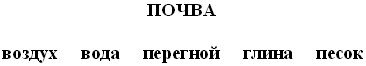 Учитель: Какая почва называется плодородной? Как будут чувствовать себя растения, если в почве будет содержаться только песок, или только глина?Да, ребята, почва везде разная. В одном месте в ней больше песка. Такую – называют песчаной. В другом – глинистая почва. В ней много глины. Бывает почва темная. Ее весной привозят на огромных самосвалах и разбрасывают по газонам и клумбам, чтобы лучше росла трава и ярче цвели декоративные растения.Есть на Земле огромные пространства, где нет почвы, один песок. Там почти нет и растений: могут расти только те, у которых очень длинные корни, и питание себе они достают глубоко под землей. Как называют такие места? Правильно. Это пустыни. Слышите, как похоже это название на слово «пусто».6.Игра «кто самый внимательный».Учитель: А сейчас проверим, хорошо ли вы запомнили, что входит в состав почвы. Вам надо хлопнуть в ладоши, если услышите правильный ответ и не хлопать на неправильный ответ.Песок, ведро, вода, сметана, воздух, бумага, стекло, перегной, полиэтиленовые пакеты, червяк, глина.7.Экологическая минутка.Учитель: Правильно. А почему вы решили, что стекло, бумага, полиэтиленовые пакеты – не входят в состав почвы? Да, вы правы, что эти предметы наносят вред, засоряют почву. Так, брошенная бумага может лежать в почве до полного разложения более двух лет, консервная банка – более 90 лет, полиэтиленовые пакеты – более 200 лет, а стекло – более 1000 лет. О чем говорят эти факты? (Ответы учащихся.)8.Музыкальная физкультурная минутка .9.Рассказ о различных видах почвы родного края. Работа с картой.Учитель: В нашем крае почвы разнообразны. На Азово-Кубанской равнине (учитель показывает на карте и прикрепляет на карту карточку с названием почв) распространены черноземные почвы. Они отличаются темным, почти черным цветом и имеют мощный поверхностный плодородный слой, богатый полезными веществами, которые образовались из перегнивших растительных и животных остатков. Черноземные почвы активно пропускают воздух, необходимый растениям. На этих почвах хорошо растут пшеница, подсолнечник, сахарная свекла и другие растения.В долинах и низовьях рек встречаются луговые почвы. Интересно то, что во влажном виде эти почвы черные, а когда высыхают, становятся ржаво-бурыми. На этих почвах хорошо растет рис.В предгорьях, на северных склонах Главного Кавказского хребта, залегают щелочные черноземы, темно-серые лесные и подзолистые почвы.В горах, где растут леса, распространены бурые лесные почвы. Как вы думаете, почему эти почвы содержат значительное количество перегноя? (От ежегодно отмирающей листвы.)Рассмотрите внимательно карту и скажите, какие почвы характерны для Черноморского побережья. Правильно, это – горнолесные и перегнойно-карбонатные почвы. Эти почвы пригодны для виноградных плантаций и фруктовых садов. А где еще растут виноградники? (На Таманском полуострове.) Правильно. Но обратите внимание – на западе Таманского полуострова преобладают каштановые почвы, а вот на северо-востоке частично болотные почвы.И так, кто может показать на карте и назвать типы почв, распространенные в Краснодарском крае? (Ответы детей.)10.Физкультурная минутка: веселая переменка.Отгадайте загадки и расскажите, как они связаны с почвой.В одежде богатой,
Да сам слеповатый,
Живет без оконца,
Не видывал солнца. (Крот.)Малы, а никому не милы. (Мышь.)Мой хвост не отличишь от головы,
Меня всегда в земле найдете вы. (Червяк.)А каких обитателей почв вы знаете еще? (Ответы учащихся.)Хотели бы вы узнать, кто из этих животных делает почву более плодородной? Общий вывод: все мелкие животные роют ходы, куда легко проникают вода и воздух, перемешивают почву, измельчают остатки растений. Так они повышают плодородие почвы.11.Самостоятельная работа. Работа с карточками.12.Итог урока. Рефлексия.На уроке я узнал ...Я понял ...Мне было интересно ...Мне было трудно ...Почему землю называют чудесной кладовой? Что вы можете рассказать о почве нашего края?Каково значение почвы в жизни растений и животных?Молодцы, ребята. Очень хорошо работали на уроке. На следующем уроке мы узнаем, как образуется почва, причины, по которым она разрушается. 13.Домашнее задание.Дома попробуйте составить кроссворд по теме «Почва Краснодарского края».Карточка с заданием.1. Определи, верны ли высказывания. Отметь правильные выражения знаком «+», неправильные знаком «–».2. Отгадай кроссворд.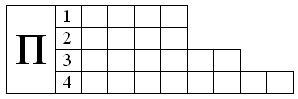 Тема урока: «Разнообразие растительного и  животного мира Краснодарского края.Цель урока: - познакомить с разнообразием растительного и  животного                            мира Краснодарского края;                            - воспитывать бережное отношение к животным растениям.Ход урока:Организационный момент.Сообщение темы и цели урока.Проверка домашнего задания.- что такое почва?- какие виды почв преобладают в Краснодарском крае?- из чего состоят почвы?- каково основное свойство почв?- каково значение почвы для жизни растений и животных?- тетрадь стр.9Работа над темой.Учитель:      Высокие горы,                      Родные просторы,                      Приморского берега грань,                     Леса и поляны,                     Сады и лиманы-                     Всё это родная Кубань!Ребята сегодня мы с вами будем изучать животный и растительный мир Краснодарского края. Растительный мир Краснодарского края, насчитывает более 3 тысяч видов растений. Некоторые из них настоящие сторожилы. Они появились здесь еще до ледникового периода примерно 2 миллиона лет назад. Это: каштан, липа, дуб, черника и другие. Эти растения еще называют реликтовыми, то есть сохранившимися с древних времен. Нигде больше в нашей стране нет такого многообразия растительности. Это в полную меру зависит от формы поверхности земли.Давайте посмотрим на карту Краснодарского края и найдем Азово – Кубанскую низменность. Обратите внимание на то, что  на всей  территории преобладает зеленый цвет. Можно сделать вывод, что  на всей территории  Азово – Кубанской   низменности благоприятные условия для выращивания таких культур как: пщеницы, подсолнечника, кукурузы, а так же для овощей. На склонах балок и оврагов по обочинам дорог можно встретить разные травы: пырей ползучий, горькую полынь, лебеду, мать - и- мачеху, осот и многие другие.В степной части , и в предгорных районах можно встретить растения , которые люди называют лекарственными. Люди еще в древние времена, наблюдая за животными, тоже стали лечиться травами, ягодами, листьями многих растений.(во время рассказа учителя появляются картинки с  видами растений)Там где река Кубань впадает в Азовское море, раскинулись лиманы и плавни. Здесь можно встретить: рогоз, камыш, водяные лилии, водяной орех, желтую кувшинку. В степной части лесов почти нет , только лесополосы посаженные людьми, чтобы преградить дорогу ветрам.Расшифруйте названия растений, которые можно встретить в лесу:УБД                                   ИПТХТА                              КЕНЛ                     НЬЯСЕЯЯБОНЛ                           ОССАН                                АКЯИД   РГШУА      Когда говорят о России, то всегда вспоминается береза. Символом Краснодарского края считается  высокий стройный тополь.   Физминутка.Продолжение.       Учитель: Богат и разнообразен животный мир нашего края. Все они интересны – от маленьких мышей до огромных зубров. Отгадайте загадки:                     Он не любит свет дневной.                     Проживает под землей.                     Землю роет, роет, роет –                     Каждый день метро он строит.   (Крот)                   Живет в воде,                   Там ест и спит                   И никогда не говорит.   (Рыба)                   В дом родной они спешат                   Озабоченно жужжат.                   Из садов, с полей приносят                   Сладость, воск и аромат.   (Пчелы)Ребята, посмотрите на доске написано два столбика давайте с вами соединим стрелками название животных с их средой обитания:                                   Крот                           водоем                                   Рыба                           степь                                   Пчелы                        лес, лесостепьЖивотный мир степейВ северной части распространены степные животные: полевые мыши, тушканчики, хомяки, которые приносят большой вред сельскому хозяйству. Живут они в норах, питаются листьями, зерном.Из хищников распространены лисицы, хорьки и небольшие, но очень смелые ласки. Хорь и ласка истребляют грызунов. Волки в степной части края почти истреблены.Из птиц особенно многочисленны воробьи, вороны, галки, жаворонки, степные орлы. В небе, высматривая добычу, плавно описывают круги хищные коршуны, совы, лунь степной.В степной зоне много разных насекомых: бабочки, кузнечики, муравьи, тараканы. Встречаются также и змеи: степная гадюка и красная змея. Они ядовиты и сними лучше не сталкиваться. А вот  веретеница и желтопузик – это безногие ящерицы, не змеи, как многие считают. Почти везде на территории края встречаются ужи, ящерицы. Ужи безвредны, и даже принося пользу, истребляя огромное количество мышей.Животный мир водоемовВ плавнях и лиманах водятся дикие кабаны, лисицы, много водоплавающей птицы: пеликаны, чайки, выпь, чибисы, кулики, различные цапли, гуси, иногда прилетают лебеди. По вечерам поймы рек оглашаются многочисленным хором лягушек.По берегам рек расселились норка, ондатра, выдра. Они хорошо ныряют и плавают, питаются рабой, лягушками, крысами. В морях и реках водятся ценные породы рыб: осетр, севрюга, белуга, а также сельдь, тулька, хамса, лещ, судак, окунь. В море в соленной воде живет ставрида, камбала, собачья акула, морской конек, мидии, медузы. А еще в море живут замечательные и умные животные – дельфины.Животный мир леса и лесостепиОбилие лесных плодов и сочных трав создает благоприятные условия для обитания животных и птиц. В лесах пасутся стадами дикие свиньи.В широколиственных лесах ходят небольшие, ростом с домашнюю козу, косули, по своему внешнему виду напоминающие оленя. В горах, там где много плодовых  и ягодных деревьев, обитает бурый медведь. В дубовых лесах промышляют волк, шакал, енотовидная собака.Кавказский зубр – самое крупное млекопитающее животное Северного Кавказа. Вес его достигает 700-. Покрыт густой шерстью бурого цвета. Кавказский олень - красивое, стройное животное. Голова его украшена красивыми, ветвистыми рогами. У оленя прекрасно развито зрение, слух и обоняние.Хорошо акклиматизировалась завезенная к нам алтайская белка.Около станицы Тбилисской на берегу Кубани разводят нутрий. В Ладожском зверохозяйстве – серебристых лисиц, на окраине города Темрюка – нутрий и лис.В нашем крае насчитывается 320 видов птиц. Утром лес и долины предгорий наполняются птичьим пением. Стрекочут сороки, свистят дрозды, кукуют кукушки, суетятся у ручьев трясогузки. У берегов рек слышится мелодичный напев лимонно – желтой иволги.Можно увидеть и крупных хищников – беркута, ягнятника. Птицы приносят большую пользу народному хозяйству, уничтожая вредных насекомых. Например, одна ласточка ловит за день более тысячи вредителей растений. Сотни деревьев спасают дятлы, поедая личинок жуков, спрятавшихся под корой. Сова за лето уничтожает тысячу мышей, а каждая мышь съедает в год  зерна.Не все пернатые обитают у нас круглый год. Многие – только летом: выедут птенцов, а осенью улетают в более теплые края.А  на правом берегу Кубани, недалеко от станицы Ивановской, раскинулся уникальный массив Красного леса. На северных и южных склонах Главн6ого кавказского хребта расположен Кавказский государственный биосферный заповедник. Общая площадь заповедника – примерно 260 тысяч гектаров. Его основные цели – охрана природы, типичной для горной части Западного Кавказа.Заказники – это участки местности, где природа сохраняется в нетронутом виде. В них нельзя  рубить деревья, жечь костры, охотиться на животных и птиц. В приречных кубанских лесах обитают зайцы, лисы, барсуки, но особенно богат лес пернатым населением. Здесь вьют свои гнёзда и выводят птенцов дятлы, синицы, голуби, вороны щеглы, сойки, сороки и другие птицы. Итог урока.           (игра «Угадай-ка» ).          На шесте дворец                                               Опасней всех в реке она!          Во дворе певец                                                  Хитра, прожорлива, сильна,         А зовут его скворец                                           Притом такая злюка!                                                                                      Конечно это щука                                                                                                                                                                   Серый брат из-за угла хват. (Волк)           Зимой белый, а летом серый. (Заяц)           В небе высоко кружу                                         Этот случай очень редкий           С высоты огромной этой                                  На голове растут две ветки. (Олень)          Даже мышь я разгляжу. (Орел)          Меньше тигра, больше кошки          Над ушами кисти - рожки          С виду кроток, но не верь          Страшен в гневе этот зверь. (Рысь)          На себе ношу свой дом, от зверей я прячусь в нем. (Черепаха)          Я устраиваюсь ловко:          У меня с собой кладовка.          Где кладовка? За щекой!          Вот я хитренький какой! (Хомяк)На доске кресс-кросс в котором нужно найти названия животных.Все мы должны помнить слова русского писателя М.М.Пришвина, который сказал: «Для работы нужна чистая вода – будем сохранять наши водоемы. В лесах, степях, горах ценные животные – будем охранять нашилеса, степи, горы. Рыбе – вода, птице – воздух, зверю – лес, степь, горы. А человеку нужна Родина, И охранять  природу – значит, охранять Родину!»  Д/З: подготовить сообщения о растениях и животных Краснодарского края.Организация на переменуЛитосфераАтмосфераГидросфераИзвержение вулканаУраганНаводнениеЗемлетрясениеСмерчЦунамиЛавинаЗасухаОбвалСнегопадОползеньЗаморозкиСельЛивни№НазваниеОболочкаПричинаРаспространениеПоследствия1ЗемлетрясениеЛитосфераТолчки
и колебания земной поверхности, вызванные разрывами
и смещениями
в земной кореКамчатка,
Курильские острова,
Забайкалье,
становой хребет,
КавказРазрушения, гибель людей, трещины, оползни2СельЛитосфераГрязекаменный поток из-за ливня, бурного снеготаянияКавказ, Урал, Алтай, Саяны, Верхоянский хребет, ЧерскогоРазрушительная сила, внезапность, уничтожают посевы, разрушают плотины3ЗасухаАтмосфераОтсутствие дождей, сильные ветры, иссушающие почвыЮг Восточно-Европейской равнины, Урала, Сибири, ПредкавказьяГибель растений, возникновение пожаров4СмерчАтмосфераЛокальная неоднородность атмосферы, чередование теплых и холодных слоев воздуха. Магнитное поле ЗемлиЕвропейская часть России – центр и юг, реже – северРазрушение зданий, поднимают предметы в воздух, вызывают деревья с корнем5НаводнениеГидросфераВыпадение осадков в ходе дождей, таяния снега и льда, тайфуны, опорожнение водохранилищаСанкт-Петербург, бассейн реки Амура, Енисея, ЛеныМатериальный ущерб, урон здоровью и гибель людейморякирыбакичерноморцыкубанцы1 конкурсРАЗМИНКА2 конкурсПОЧЕМУЧКИ3 конкурсКАРТА4 конкурсБЛИЦ-ТУРНИР5 конкурсЭКОЛОГ. ТУР6 конкурсДОМ.ЗАДАНИЕИТОГИ+–В почве обитает много растений и животных.Почва сохраняет влагу и тепло для растений и животных.Деятельность дождевых червей разрушает верхний слой плодородной почвы.Во время прогулок надо разрушать слой нападавших листьев, уничтожать насекомых, рвать охапками цветы.Нельзя закапывать мусор.Растения способствуют разрушению почв.Почва очищает воду и воздух.Почва дает пищу растениям и животным.ОЛКЯМОХИАЕНЬОРЕЛСКВОРБУЗОЩЗДЕРЫСЙУКАЦБГЬЧКУЗНЕЧИЕРЕПАВОКЗАЯЦХАЛК